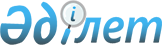 Об установлении ограничительных мероприятии на крупно-рогатый скот крестьянского хозяйства "Арнал" Бозанбайского сельского округа Уланского района
					
			Утративший силу
			
			
		
					Решение акима Бозанбайского сельского округа Уланского района Восточно-Казахстанской области от 30 ноября 2020 года № 11. Зарегистрировано Департаментом юстиции Восточно-Казахстанской области 4 декабря 2020 года № 7912. Утратило силу - решением акима Бозанбайского сельского округа Уланского района Восточно-Казахстанской области от 18 января 2021 года № 1
      Сноска. Утратило силу - решением акима Бозанбайского сельского округа Уланского района Восточно-Казахстанской области от 18.01.2021 № 1 (вводится в действие по истечении десяти календарных дней после дня его первого официального опубликования).

      Примечание ИЗПИ.

      В тексте документа сохранена пунктуация и орфография оригинала.
      В соответствии с подпунктом 14-2) пункта 1 статьи 35 Закона Республики Казахстан от 23 января 2001 года "О местном государственном управлении и самоуправлении в Республике Казахстан", подпунктом 7) статьи 10-1 Закона Республики Казахстан от 10 июля 2002 года "О ветеринарии", представлением руководителя государственного учреждения "Уланская районная территориальная инспекция комитета ветеринарного контроля и надзора Министерства сельского хозяйства Республики Казахстан" от 21 июля 2020 года № 01-26/392 аким Бозанбайского сельского округа РЕШИЛ:
      1. Установить ограничительные мероприятия на крупно-рогатый скот крестьянского хозяйства "Арнал" Бозанбайского сельского округа в связи с возникновением заболевания бруцеллеза крупно-рогатого скота.
      2. Государственному учреждению "Аппарат акима Бозанбайского сельского округа" в установленном законодательством Республики Казахстан порядке обеспечить:
      1) государственную регистрацию настоящего решения в Департаменте юстиции Восточно-Казахстанской области;
      2) в течение десяти календарных дней со дня государственной регистрации настоящего решения акимата направление его копии в периодические печатные издания, распространяемых на территории Уланского района;
      3) размещение настоящего решения на интернет-ресурсе акимата Уланского района после его официального опубликования.
      3. Контроль за исполнением настоящего решения оставляю за собой.
      4. Настоящее решение вводится в действие по истечении десяти календарных дней после дня его первого официального опубликования.
					© 2012. РГП на ПХВ «Институт законодательства и правовой информации Республики Казахстан» Министерства юстиции Республики Казахстан
				
      Аким Бозанбайского сельского округа

Ж. Мухтаров
